Teacher Instructions: Print out 1 copy of the sheet below for every two people in your class – on card if you can. Cut out the shapes and put in one set of envelopes. Cut out the names and put in another set of envelopes. Give one “picture” envelop to one student and one “name” envelop to another student. Together they have to match the names and pictures. Students could cut out as I have mixed the names and pictures somewhat. A blank copy printable is on the next page – when students get it right they can write the names of the equipment in.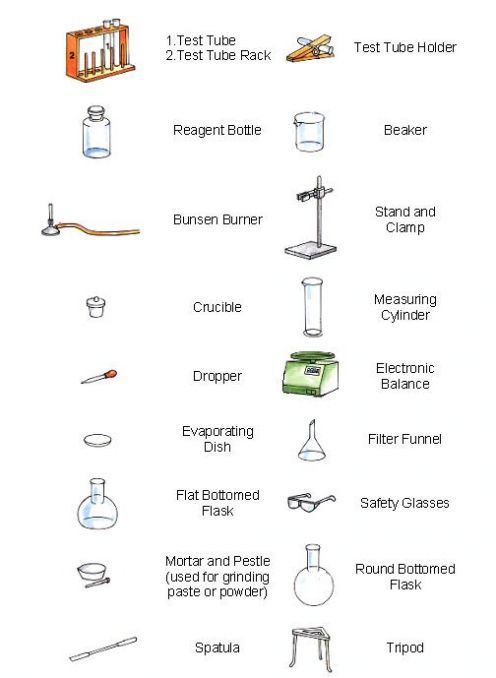 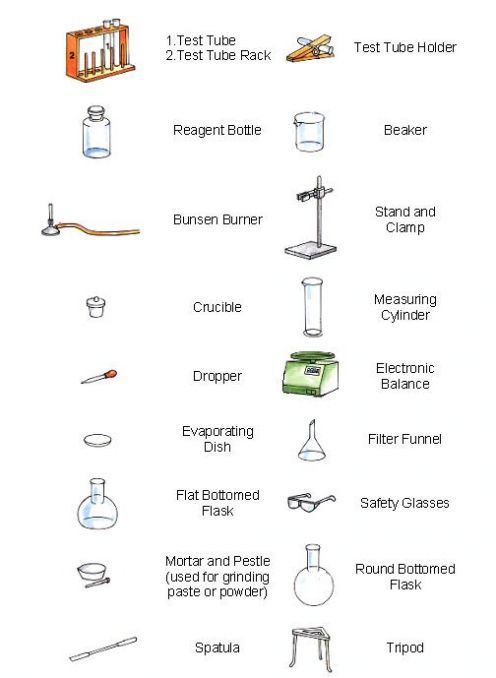 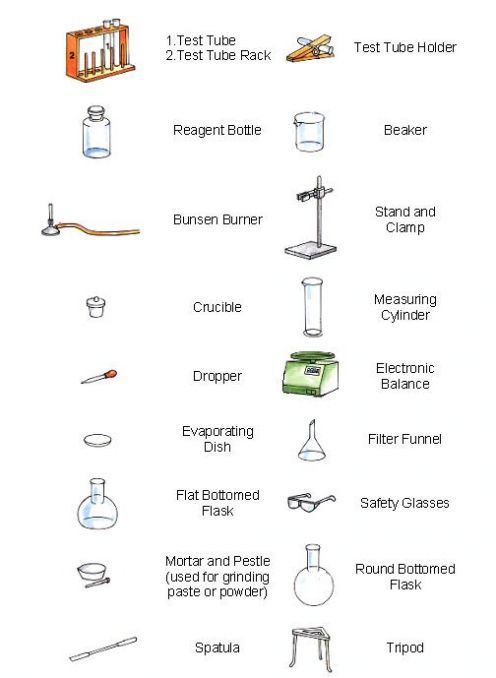 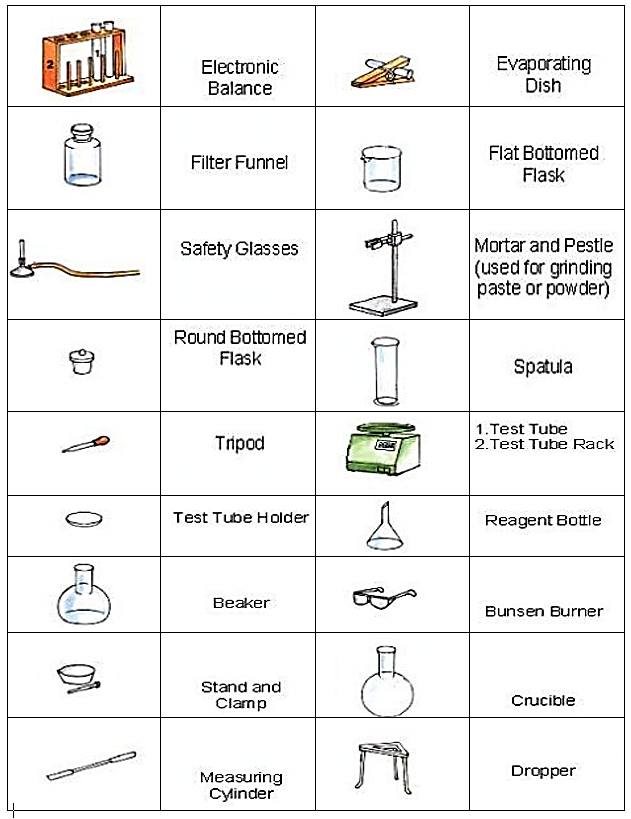 